Pracovní list úlohy: Rozdělení elektronického vstřikováníModul – Systémy přípravy směsi zážehových motorůDoplň účel vstřikování:…………………………………………………………………………………………………………………………………….…………………………………………………………………………………………………………………………………….…………………………………………………………………………………………………………………………………….Výhody elektronického vstřikování:…………………………………………………………………………………………………………………………………….…………………………………………………………………………………………………………………………………….…………………………………………………………………………………………………………………………………….…………………………………………………………………………………………………………………………………….…………………………………………………………………………………………………………………………………….…………………………………………………………………………………………………………………………………….…………………………………………………………………………………………………………………………………….Rozděl vstřikování podle místa vstříknutí:…………………………………………………………………………………………………………………………………………Rozděl vstřikování podle počtu vstřikovacích ventilů:…………………………………………………………………………………………………………………………………………Rozděl vstřikování podle doby vstříknutí:…………………………………………………………………………………………………………………………………………Rozděl vstřikování podle moznosti návaznosti vstříknutí:…………………………………………………………………………………………………………………………………………Pojmenuj komponenty na obrázku a zařaď je (cesta paliva, cesta vzduchu):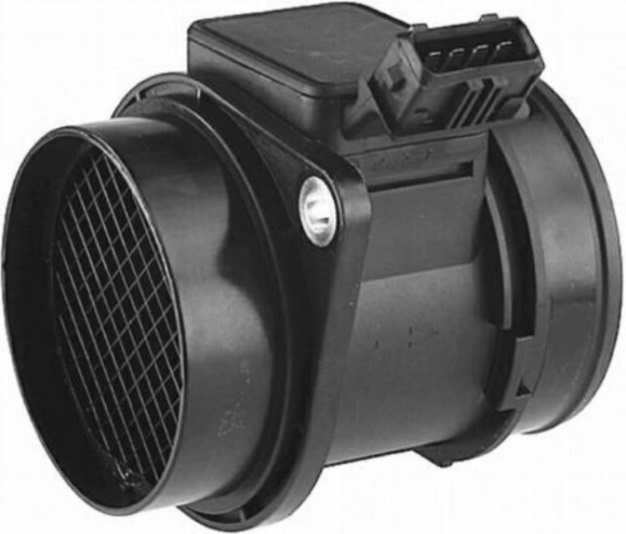 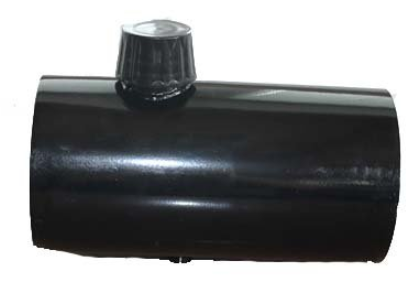 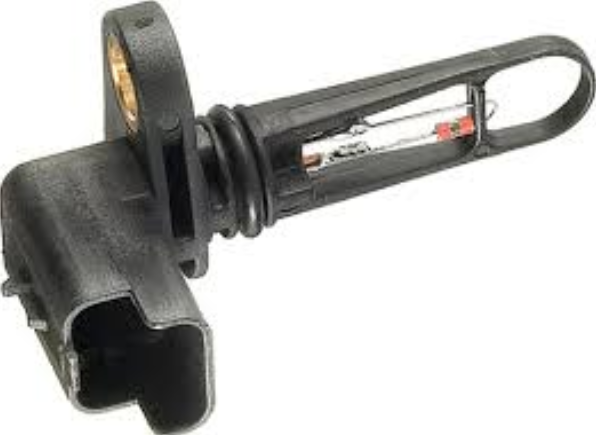 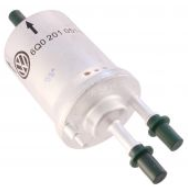 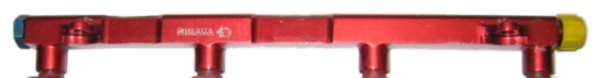 